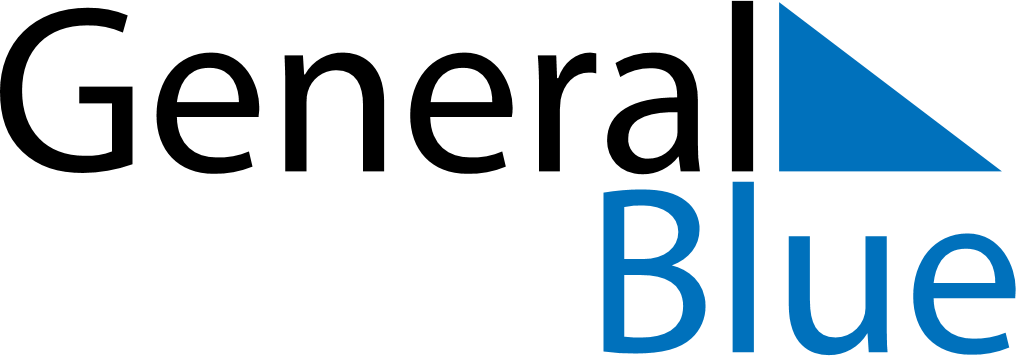 April 2026April 2026April 2026April 2026April 2026April 2026ChileChileChileChileChileChileSundayMondayTuesdayWednesdayThursdayFridaySaturday1234Good Friday567891011Easter Sunday12131415161718192021222324252627282930NOTES